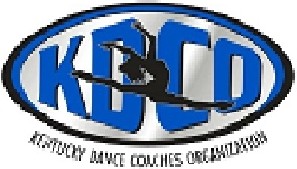 POM SCORE SHEET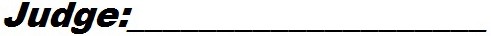 MAX. PTSTEAM SCORECOMMENTSPOM EXECUTIONMOTION PLACEMENT AND VARIETY, CONTROL, PRECISION10COMMENTSSKILL TECHNIQUEPROPER PERFORMANCE AND EXECUTION OF TEAMS ABILITY IN TECHNICAL SKILLS.10COMMENTSVISUAL EFFECTSGROUND WORK, LEVEL CHANGES, OPPOSING MOTIONS, ILLUSIONS10COMMENTSSTAGINGSPACING, FORMATIONS, TRANSITIONS10COMMENTSDEGREE OF DIFFICULTYINTRICACY, PACE, INTENSITY10COMMENTSUNIFORMITYTEAM PRECISION OF TIMING AND SYNCHRONIZATION10COMMENTSCHOREOGRAPHY CREATIVITY, VARIETY, ORIGINALITY, MUSICAL INTERPRETATION10COMMENTSROUTINE CONSTRUCTIONFLOW OF ROUTINE, DISPLAYS OVERALL TEAM ABILITY, SMOOTH TRANSITIONS, USE OF LEVELS ETC.10COMMENTSORIGINALITYNEW, UNIQUE AND CREATIVE IDEAS SUCH AS USE OF CHOREOGRAPHY, COSTUMES, TRANSITIONS, MUSICALITY, APPROACH ETC.10COMMENTSPERFORMANCE IMPRESSIONPROJECTION, EXPRESSION, AUDIENCE APPEAL10COMMENTSTOTAL